COMPLAINTS PROCEDURE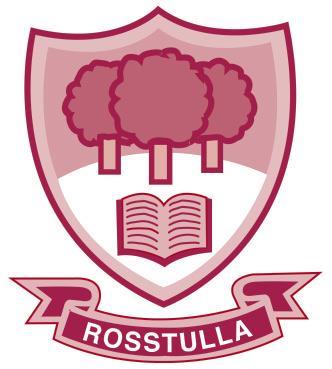 Rosstulla School‘Together Towards Tomorrow’Agreed by Governing Body September 2021Chairpersons Signature: Dr A Preston 		 Date:27/9/2021ForewordThe Board of Governors together with the Principal set the direction and tone of the school in all that they do and are committed to working with parents in the best interests of their child’s education. At Rosstulla School we take complaints very seriously. We have the best interests of all our pupils and their families at the centre of all we do. We place a high value on parental involvement in the education of our students and feel it is imperative that we work in partnership with parents and carers. In this regard, we encourage anyone with a concern to speak to us as soon as possible. Raising a ConcernIf concerns are dealt with at an early stage, then they are more likely to be resolved and there is no unnecessary dissatisfaction.Many issues can be addressed simply by talking to the relevant staff in school who will be happy to help. Open communication and regular engagement between the school staff and the wide range of users is vital to the effective management of the school. If you have any issues, please talk to the teacher / departmental leader as soon as possible. Concerns about matters other than in the classroom should be raised with the Principal. We take all concerns seriously and make every effort to resolve matters as quickly as possible.Staff can be contacted by telephone on 02890862743 or by general school e-mail info@rosstullass.newtownabbey.ni.sch.ukPlease refer to our Raising a Concern Policy in the first instance.The school will not deal with anonymous complaints (except for those concerning child protection matters) and therefore these procedures do not provide for a resolution of anonymous complaints.AimsWhen dealing with complaints the school will;encourage resolution of all concerns as quickly as possibleprovide timely responses to concerns and complaintskeep you informed of progressensure a full and fair investigation of your complaint where appropriatehave due regard for the rights and responsibilities of all parties involvedrespect confidentialityfully address complaints and provide an effective responsetake appropriate action to rectify the issue and prevent it happening again where appropriatebe responsive to learning from outcomes which will inform and improve practice within the school.A copy of this Procedure is available on the school’s website or is available from the school on request.Complaints Procedure – At a glance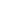 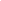 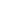 Time LimitPlease contact the school as soon as possible, unless there are exceptional circumstances, complaints will normally only be considered within 6 months of origin of the complaint to the school.Stage OneWhen making a complaint, contact the school Principal who will arrange for the complaint to be investigated. If the complaint is about the Principal, proceed to Stage Two. The school requires complaints to be made in writing, where this may present difficulties, please contact the school which will make reasonable arrangements to support you with this process. Please provide as much information as possible including; name and contact details what the complaint is about what has already been done to try to resolve it and what you would like the school to do to resolve the complaint.The complaint will normally be acknowledged within 10  school working days and a response normally made within 20 school working days of receipt of the complaint. This response will be issued in writing by the Principal and will indicate with reasons whether the complaint has been upheld, partially upheld or not upheld.These timeframes may need to be reviewed if complaints are ongoing during school holiday periods.If you remain unhappy with the outcome at Stage 1, the complaint may be progressed to Stage 2 which is overseen by the Board of Governors.Stage TwoIf your complaint is about the principal or if the complaint is unresolved after Stage One, write to the chairperson of the board of governors.  Where this may present difficulties, please contact the school which will make reasonable arrangements to support you with this process.  The letter can be left at the school office and marked ‘private and confidential’.  The chairperson will convene a committee to consider the complaint.  In the case of the complaint being about the principal, this committee will investigate the complaint.Please provide clear information and include the following:•	Reason(s) why you disagree with the stage one findings•	Any aspect in which you think that the school’s complaints procedure was not fully followedThe chairperson of the committee will normally acknowledge the complaint as soon as possible but at least within 10 school working days.  A final response will normally made within 20 school working days from date of receipt of the second letter.  The response will be issued by the chairperson of the committee and will indicate, with reasons, whether the complaint has been upheld, partially upheld or not upheld.  If, for any reason, the review of a complaint takes longer to complete, complainants will be informed of revised time limits and kept updated on progress.These timeframes may need to be reviewed if complaints are ongoing during school holiday periodsNorthern Ireland Public Services Ombudsman (NIPSO)If following Stage Two you remain dissatisfied with the outcome of your complaint, you can refer the matter to the Office of the Northern Ireland Public Services Ombudsman (NIPSO).The Ombudsman provides a free, independent and impartial service for handling complaints about schools in Northern Ireland. You have the right to complain to the Ombudsman if you feel that you have been treated unfairly or have received a poor service from a school and your complaint has not been resolved to your satisfaction.A complaint should normally be referred to NIPSO within six months of the final response from the School. The school must advise in its concluding letter that the complaint may be referred to the NIPSO if you remain dissatisfied.Contact details for NIPSO are:Northern Ireland Public Services OmbudsmanOffice of the Northern Ireland Public Services OmbudsmanProgressive House33 Wellington PlaceBelfastBT1 6HNFreepost: FREEPOST NIPSOTelephone: 02890 233821Freephone: 0800 34 34 24Email: nipso@nipso.org.ukWeb: www.nipso.org.uk1. SCOPE OF COMPLAINTS PROCEDURE 1.1 The Complaints Procedure sets out how any expression of dissatisfaction relating to the school will be managed. By taking concerns raised seriously at the earliest possible stage, it is hoped that issues can be resolved quickly and effectively. Some examples of complaints dealt with;  not following school policy  communication delays / lack of communication  difficulties in staff / pupil relationships. 1.2 Complaints with separate established procedures Some examples of statutory procedures and appeal mechanisms are listed below. The list is not exhaustive. The Principal/ Chair of Governors will advise on the appropriate procedure to use when the complaint is raised. Matters may still be referred to NIPSO, if it is felt that maladministration has occurred. 1.3 The school will not normally investigate anonymous complaints, unless deemed by the Chairperson of the Board of Governors to be of a serious nature. The decision of whether to deal with such complaints will be at the discretion of the Board of Governors. (see guidance notes for further information)  2. WHAT TO EXPECT UNDER THIS PROCEDURE 2.1 Your rights as a person making a complaint In dealing with complaint we will ensure;  fair treatment  courtesy  a timely response  accurate advice  respect for privacy – complaints will be treated as confidentially as possible allowing for the possibility of consultation with other appropriate parties about the complaint and  clear reasons for decisions. 2.2 Your responsibilities as a person making a complaint In making a complaint it is important to;  raise issues in a timely manner  treat our staff with respect and courtesy  provide accurate and concise information in relation to the issues raised  use these procedures fully and engage with them at the appropriate levels. 2.3 Rights of parties involved during the investigation Where a meeting is arranged the complainant may be accompanied but not represented by another person. This Procedure does not take away from the statutory rights of any of the participants. 2.4 Timeframes Where concerns are raised with the relevant Teacher or Principal, a response will normally be provided during the meeting or within an agreed timeframe. Stage 1 – Normally acknowledge within 10  school working days, response normally within 20 school working days Stage 2 – Normally acknowledge within 10  school working days, response normally within 20 school working days If, for any reason, the review of a complaint takes longer to complete, you will be informed of revised time limits and kept updated on progress. These timeframes may need to be reviewed if complaints are ongoing during school holiday periods. 2.5 Equality The school requires complaints to be made in writing. Where this may present difficulties, please contact the school which will make reasonable arrangements to support the complainant with this process. 2.6 Unreasonable Complaints The school is committed to dealing with all complaints fairly and impartially, and to providing a high quality service to those who complain. There will be occasions when, despite all stages of the complaints procedure having been completed and the complaint has been reviewed by the Ombudsman, the complainant remains dissatisfied.  The school must balance the rights of an individual to make a complaint and have it fairly investigated with the rights of staff not to be subjected to unacceptable actions or behaviour. Any decision to treat a complainant as unreasonable must take into account the need to ensure that the complaints procedure is being fairly applied and every attempt has been made to communicate and address concerns about behaviour/conduct with the complainant.  In the event that such a decision has been taken, the complainant will be advised accordingly.Exceptions • Admissions / Expulsions / Exclusion of children from school • Statutory assessments of Special Educational Needs (SEN) • School Development Proposals • Child Protection / Safeguarding 